.                                                                         РІЧНИЙ ПЛАН роботи практичного психологаКЗ «Центральноукраїнський науковий ліцей-інтернат Кіровоградської обласної ради» 
Якимчук Ганни Валентинівни
на 2020-2021навчальний рік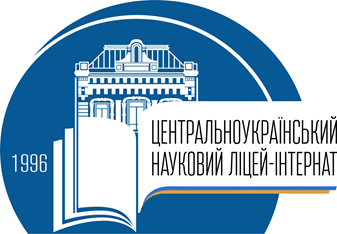 І. ВступРічний план роботи практичного психолога комунального закладу «Центральноукраїнський науковий ліцей-інтернат Кіровоградської обласної ради» (далі Науковий ліцей-інтернат) складений на основі нормативно-правових документів Законів України «Про освіту», «Про загальну середню освіту» 1999 року, Указу Президента №344/2013 від 25.06.2013 «Про Національну стратегію розвитку освіти в Україні на період до 2021року», Галузевої Концепції розвиту неперервної педагогічної освіти (затвердженої наказом МОН України №1176 від 14.08.2013 року, Державного стандарту базової і повної загальної середньої освіти (затвердженого Постановою Кабінету Міністрів України від 23.11.2011р.№1392), «Положення про психологічну службу в системі освіти України» наказ Міністерства освіти і науки України від 02.07.2009 № 616,  зареєстрований  в  Міністерстві  юстиції  України  23.07.2009  за  № 687/16703), методичних рекомендацій Українського центру практичної психології та соціальної роботи, збірників наказів №18 та №20, Загальнодержавної програми «Національний план дій щодо реалізації Конвенції ООН про права дитини» на період до 2019 року; «Державної цільової соціальної програми підтримки сім’ї до 2019 року»; Державної соціальної програми протидії торгівлі людьми на період до 2020 року,  Закон України Про внесення змін до деяких законодавчих актів України щодо протидії булінгу (цькуванню)(Відомості Верховної Ради (ВВР), 2019, № 5, ст.33); програми розвитку психологічної служби в системі освіти Кіровоградської області, та на основі нормативно-правових документів Міністерства освіти і науки України, Головного управління освіти і науки Кіровоградської обласної державної адміністрації, які впливають на розвиток психологічної служби в системі освіти, а також, виходячи з потреб закладу та відповідно до замовлення адміністрації.Психологічна служба в системі освіти є складовою частиною державної системи охорони психічного здоров’я молодих громадян України і діє з метою виявлення і створення соціально-психологічних умов розвитку особистості (Положення про психологічну службу в системі освіти України). Психологічна служба діє в системі освіти для підвищення ефективності навчально-виховного процесу, своєчасного виявлення труднощів, проблем та умов індивідуального розвитку особистості, корекції міжособистісних відносин усіх учасників педагогічного процесу, профілактики відхилень в індивідуальному розвиткові та поведінці.ІІ. Аналітична частинаПсихологічна служба є складовою частиною виховного процесу Наукового ліцею-інтернату. Проблема, над якою працює практичний психолог-методист Якимчук Г.В. – «Виховання компетентної особистості через диференціацію навчання та формування національної свідомості учнів Наукового ліцею-інтернату».Психологічний супровід учнів Наукового ліцею-інтернату починається з перших днів навчання. На початку навчального року практичний психолог проводила тренінги-спілкування «Будьмо знайомі!» з метою знайомства та покращення адаптації до навчання у новоствореному 5 класі гімназії-інтернату ІІ ст. та 10-А 10-Б, 10-В, 10-Г класах ліцею-інтернату ІІІ ст., здійснювала психодіагностику та спостереження за адаптацією та формуванням учнівських колективів. За допомогою психологічних методик вивчались індивідуальні особливості учнів, їхні риси характеру, темперамент, творчі здібності, рівень вихованості учнів. Практичний психолог проводить профорієнтаційну роботу у профільних класах, знайомить із різними видами професійної діяльності, знайомить з профорієнтацією учнів 8-9 допрофільних класів. Мета проведеної роботи полягає в тому, щоб допомогти старшокласникам визначити світ своїх захоплень, здібностей, здатність виділяти головне при виборі професії, адекватно оцінюючи свої особисті якості. Учні відповідали на запитання тестів, звертали увагу на проблеми вибору своєї майбутньої професії. Для того, щоб вибір був свідомим, необхідно врахувати важливі фактори: інформованість про різні професії, знання своїх особистісних можливостей, вміння співвідносити свої особистісні риси з вимогами до обраної професії.В закладі були проведені заходи психологічної служби щодо профілактики суїциду, злочинності серед неповнолітніх, насильства, булінгу, торгівлі людьми. Велика увага приділяється учням «групи ризику»; психолог та вихователі працюють з Картою спостережень «Дитина очима вихователя», до якої увійшли діти, що потребують підвищеної уваги, на основі якої створюються психолого-педагогічні характеристики на цих учнів, проводиться групова та індивідуальна робота психолога з цими учнями. Відповідно до вікових особливостей учнів проводяться бесіди, ділові ігри, тренінги з учнями підліткових та старших класів. З учнями 5-8 класів було проведено тренінг «Ми за здоровий спосіб життя», у 10-11 класах  –  тренінг «Бути сучасним – значить бути здоровим». Були проведені години психолога з учнями 9-11 класів на морально-етичні теми: «Міжособистісна привабливість: дружба, симпатія, кохання» «Моральний світ сучасної дівчини», «Моральні цінності», «Моє доросле майбутнє життя». Під час проведення бесід з’ясували, що психологічно добрими вважаються міжособистісні стосунки, які викликають в учасників почуття приналежності до певної групи, переконують людину, що вона перебуває поза небезпекою, зміцнюють її самоповагу. Під час тестування  учні з’ясували своє ставлення до людей, отримали об’єктивну оцінку своїх стосунків з навколишнім оточенням, усвідомили значення дружби, симпатії, любові та кохання у юнацькому віці. Вправи тренінгу дали можливість підвищити самооцінку, вірити у свої можливості, сформулювати свої особисті моральні цінності.Актуальним питанням у роботі шкільного психолога є розвиток, впровадження сучасних форм навчання, спрямованих на підтримку творчих зусиль кожного та розвиток особистості. Значне місце у роботі психолога займає діагностика, розвиток і супровід обдарованої дитини в умовах Наукового ліцею-інтернату. В своїй роботі психолог використовує такі алгоритми психодіагностичного обстеження обдарованої дитини: спостереження, анкетування, використання діагностичних методик, що оцінюють загальний рівень розвитку дітей під час групового обстеження, використання діагностичних методик, що оцінюють рівень розвитку пізнавальної активності та здібностей у сфері логічного мислення та уяви під час індивідуального обстеження, використання діагностичних методик, що оцінюють рівень розвитку розумових здібностей для визначення профілю навчання в старших класах. Практичний психолог велику увагу приділяє роботі з обдарованими дітьми. Учні 9-11 класів пишуть науково-дослідницькі роботи з психології під керівництвом Якимчук Г.В. у науковому товаристві учнів «Дивосвіт» та МАНУМ. Якимчук Г.В. залучає обдарованих дітей до написання творчих робіт з психології. Наприклад, учні 10-11 класів у 2019-2020 навчальному році опрацювали такі теми:Чернуха Сніжана Романівна – 11-В кл.: «Вплив соціальних мереж на формування світогляду підлітків»;Худіна Єлизавета Олександрівна – 11-В кл.: «Розвиток пам’яті та її роль у засвоєнні знань»;Печонкіна Дар’я Вікторівна – 11-В кл.: «Психологічні особливості самореалізації особистості раннього юнацького віку в умовах трансформації українського суспільства»;Кушнєрова Дар’я Володимирівна  – 11-Г кл.:  «Формування інтересів у підлітковому віці»;Васільченко Карина Сергіївна – 10-Г кл.: «Розвиток творчих здібностей у підлітків»;Климчук  Анастасія Олександрівна – 11-Г  кл.: «Батьки і діти: проблеми спілкування батьків та підлітків»;Климчук Анастасія Олександрівна – 10-Г кл.: «Мотивація навчальної діяльності в юнацькому віці»;Говорун Ангеліна Ярославівна – 10-В кл.: «Вплив емоцій на психологію поведінку особистості»;Голбан Антон Петрович – 10-А кл.: «Формування лідерських якостей у старшокласників»;Дроворуб Данило Миколайович  – 10-А кл.: «Дослідження впливу типу темпераменту на інтелектуальну лабільність та розвиток логіки у підлітків»;Д’яченко Іван Сергійович – 10-В кл.:   «Вплив моди на формування світогляду у підлітковому віці»;Слободнюк Андрій Сергійович – 10-А кл.: «Вплив типу темпераменту на успішність у майбутньому»;Царукян Дар’я Гамлетівна – 10-Г кл.: «Розвиток особистості у підлітковому віці»;Ткаченко Вікторія Олександрівна –10-Г  кл.: «Молодіжні субкультури»;Остапенко Аліна Русланівна – 10-Б кл.: «Вплив батьків на формування ідеалів та цінностей підлітків».Результати цьогорічної роботи мають достойні результати.  На конкурсі-захисті науково-дослідницьких робіт ІІ етапу МАНУМ  Печонкіна Дар’я Вікторівна зайняла І місце і була рекомендована до IІІ етапу у м. Києві, що відбудеться у листопаді.Практичний психолог Якимчук Г.В. провела заняття тренінгу «Лідер» з учнями 9-11 класів Наукового ліцею-інтернату, які представляли свої роботи на II етапі Всеукраїнського конкурсу-захисту науково-дослідницьких робіт учнів-членів МАН України та на IІІ етапі Всеукраїнських учнівських олімпіад з базових предметів. Тренінг спрямований на покращення умінь і навичок підлітків-учасників МАН та олімпіад щодо їх вміння виступати перед великою аудиторією слухачів, розвитку їхніх лідерських здібностей та пропагування успіху. Мета тренінгу: виховувати в учнів впевненість у собі; сприяти розвитку комунікативних здібностей та лідерських якостей; покращити вміння презентувати себе й свої досягнення, вміння задавати запитання та відповідати на запитання опонентів; покращити вміння висловлювати свою думку. Основні завдання тренінгу: розвивати в учнів якості лідера; розвивати навички ведення дискусії, формувати вміння правильно відстоювати свою точку зору; розвивати загальну ерудицію, поглиблювати вміння аналізувати та знаходити правильне вирішення проблеми; пропагувати серед учнів основні норми культури поведінки та спілкування.Працюючи над формуванням гармонійного розвитку особистості учнів, велику увагу Якимчук Г.В. приділяє індивідуальним формам роботи. Перш за все, індивідуальні консультування спрямовані на подолання комплексів неповноцінності, позбавлення страхів, стресів, розв’язання конфліктних ситуацій, прискорення адаптації до навчання в умовах закладу. Консультування школярів – важливий вид практичної роботи з учнями, в рамках якого можуть бути вирішені такі задачі: допомога підліткам і старшокласникам, які мають труднощі в навчанні, спілкуванні чи в психічному стані; навчання підлітків та старшокласників навичкам самопізнання, саморозкриття та самоаналізу, використання власних психологічних особливостей і можливостей для успішного навчання та розвитку; допомога і підтримка учнів, які знаходяться в стані актуального стресу, конфлікту, сильного емоційного переживання. У закладі організовано регулярні індивідуальні психологічні консультації для учнів, на яких вчасно виявляються проблеми дітей та проводиться робота з психокорекції. Добре впливає на обдарованих дітей проведення тренінгів, спрямованих на підвищення емоційної стійкості, формування навичок самостійного аналізу власного психічного стану і факторів, що впливають на нього, вміння включати стимулюючі психічні механізми. Тематика тренінгів різноманітна: розвиток уяви, творчого мислення, удосконалення навичок активного мовлення, збагачення словникового запасу, розвиток гнучкості й оригінальності мислення, розвиток уваги та пам’яті, формування прагнення до самовдосконалення. Для психокорекції дуже вдало використовуються проективні методики, серед яких і тренінг «Проективні методики як засіб саморегуляції», автором якого є практичний психолог Якимчук Г.В. Практичний психолог сприяє розвитку психологічної культури, формування культури поведінки та взаємовідносин на засадах психологічних знань. Серед педагогічних працівників та батьків проводиться просвітницька робота з психологічних знань. З педагогічним колективом проводяться засідання психолого-педагогічного семінару, де обговорюються актуальні проблеми щодо розвитку особистості та формування національної свідомості учнів закладу. Психолог виступає на засіданнях предметних кафедр, батьківських зборах з актуальних питань. У 2019-2020 навчальному році на психолого-педагогічних семінарах були розглянуті такі проблеми: «Складові успішної реалізації концепції «Нова українська школа»; «Профілактика насильства, жорстокого поводження з дітьми та булінгу»; «Профілактика та подолання синдрому «психологічного вигорання педагога»; «Проблема взаємозв’язку батьків та дітей».Практичний психолог бере участь у батьківському всеобучі, подає статті до друку в газету закладу «Пролісок». На сторінках Шкільного порталу Наукового ліцею-інтернату розміщено  матеріали психологічної служби. На батьківських зборах розглядалися такі теми: «Адаптація до навчання учнів 5 класу», «Особливості підліткового віку», «Практичний психолог – батькам підлітків», «Профілактика негативних звичок та девіантної поведінки», «Вікові кризи», «Підлітковий наркобум». Співпрацюючи з Обласним навчально-методичним центром психологічної служби системи освіти, практичний психолог 8 лютого 2019 року була членом обласного журі ІІ етапу Всеукраїнського конкурсу авторських програм практичних психологів і соціальних педагогів «Нові технології у новій школі» в номінації «Профілактичні програми». Під час психокорекції Якимчук Г.В. використовує методичні матеріали, надруковані в журналах «Психолог», «Все для вчителя», в бібліотечці «Шкільного світу», методиках «Психокорекція та робота з дітьми, що зазнали насильства», «Інтерактивні методи корекційного впливу на поведінку дитини»; за матеріалами програми «Рівний рівному», «Розвивальне навчання», «Дорослішай на здоров’я», «Сімейна розмова».ІІІ. Цілепокладаюча частинаУ школі другого ступеню (гімназія-інтернат ІІ ст., 5-9 кл.) Ціль: формування класного колективу, створення умов для самопізнання та саморозвитку дитини. Задачі: здійснювати психологічний супровід процесу адаптації п’ятикласників до навчання в старшій школі в умовах нових Державних стандартів базової та повної середньої освіти: дослідити міжособистісні відносини п’ятикласників;визначити рівень самооцінки та вимагань учнів 5-го класу;вивчити мотиви учбової діяльності учнів 5-го класу;сприяти процесу адаптації учнів 5-го класу до навчання у школі ІІ ступеню;відвідувати та робити психологічний аналіз уроків у 5-му класі.З учнями 5-9 класів:Здійснювати діагностику особистісних рис та якостей з метою стимулювання розвитку та самовиховання.Вести пошук інтелектуально та творчо обдарованих учнів.Здійснювати психологічну профілактику негативних явищ в учнівському середовищі, формувати здоров’язберігаючу та соціальну компетентності. Здійснювати психологічний супровід профільного навчання: визначити готовність учнів 8 класу до профільного навчання; визначити готовність учнів 9 класів профільного навчання; провести групові консультації з класними колективами 5-9 класів з наданням рекомендацій щодо вибору профілю навчання; надавати індивідуальні профконсультації за потребою учнів. Вести консультативну роботу.  У школі третього ступеню (ліцей-інтернат ІІІ ст., 10-11 кл.) Ціль: Розвиток соціальної компетентності: (підвищення адаптаційних здібностей, свідоме професійне самовизначення учнів). Задачі:Здійснювати психологічний супровід процесу адаптації десятикласників до навчання у школі ІІІ ступеню: дослідити міжособистісні відносини у 10-х класах; визначити рівень самооцінки учнів та вимог до себе; вивчити мотиви учбової діяльності учнів 10-х класів;відвідувати та робити психологічний аналіз уроків у 10-х класах.  Виховувати свідоме ставлення учнів 10-11 класів до свого здоров’я та здоров’я інших людей, як найвищої соціальної цінності, формувати засади здорового способу життя, розвивати здоров`язберігаючі компетентності учнів.Здійснювати психологічний супровід процесу професійного визначення старшокласників:визначити рефлексивну готовність учнів 10-х класів до профільного навчання;визначити рівень особистісної зрілості учнів 11-х класів; впровадити програму професійного вибору школярів;надавати індивідуальні профконсультації учням 10-11 класів.Ознайомити учнів 11-х класів з методами релаксації з метою підвищення адаптаційних здібностей учнів до умов психологічного стресу. Вести консультаційну роботу з метою надання допомоги у вирішенні проблем минулого, теперішнього, майбутнього. Вести просвітницьку роботу з метою профілактики залучення юнаків до негативних соціальних явищ (насильства, торгівлі людьми).  У роботі з обдарованими учнями: Ціль: Створення умов для подальшого розвитку здібностей обдарованих учнів. Задачі:Виявити обдарованих учнів 7-х класів:визначити рівень інтелекту;визначити мотиви учбової діяльності;визначити рівень креативності;визначити рівень пізнавальної активності.Надавати індивідуальні психологічні консультації.  У роботі з учнями низького рівня досягнень. Ціль: встановлення причин низьких навчальних результатів учнів. Задачі:Робота із молодшими школярами:визначити рівень інтелектуальних здібностей;визначити рівень пам’яті;визначення особливостей уваги та працездатності в умовах школи;визначити стосунки у сім’ї;визначити мотиви учбової діяльності.Робота з учнями 5-11 класів: визначити рівень інтелектуальних здібностей, пізнавальних процесів;визначити мотиви учбової діяльності;визначити рівень самооцінки та вимагань особистості.Вести консультативну роботу.  У роботі з учнями «групи ризику». Ціль: встановлення причин соціального розладу, надання допомоги щодо їх усунення. Задачі:Проводити психологічну діагностику особистості дітей з девіантною поведінкою.Проводити індивідуальні консультації з метою надання допомоги у подоланні психотравмуючих ситуацій та полегшенню процесу соціалізації учнів.Здійснювати профілактику правопорушень серед неповнолітніх:з’ясовувати мотиви правопорушень;проводити індивідуальні бесіди;здійснити моніторинг адаптації учнів до школи;впровадити проект «Простір безконфліктного спілкування»  з метою розвитку комунікативної та соціальної компетентностей учнів.Здійснювати профілактику шкідливих звичок, суіцидної поведінки, кримінальних вчинків.У роботі з педагогічними працівниками. Ціль: допомогти членам педагогічного колективу оволодіти компетентнісним підходом, допомогти педагогам в організації навчально-виховної роботи, психологічна підтримка вчителів. Задачі:Вести просвітницьку роботу з метою підвищення рівня знань вчителів в галузі психології.Вести консультативну роботу з метою психологічної підтримки вчителя.Брати участь у роботі предметних кафедр.Надати рекомендації щодо роботи із класними колективами та окремими учнями за даними психологічної діагностики.Надати рекомендації вчителям щодо удосконалення навчання обдарованих учнів.Допомагати у формуванні ключових компетентностей вчителів.Сприяти вивченню причин конфліктних ситуацій серед учнів і розробити заходи по попередженню та уникненню конфліктів, у рамках роботи над проектом «Конфлікти в освіті. Шкільна медіація».Сприяти формуванню культури спілкування та співпраці в Інтернет-просторі через персональний сайт практичного психолога. У роботі з батьками. Ціль: надання допомоги при виникненні проблем у розвитку, навчанні, вихованні та соціальної дезадаптації дітей. Задачі:Провести психолого-педагогічні практикуми для батьків з проблемних питань.Вести консультативну роботу.Виступати на батьківських зборах.Підвищення власної кваліфікації, методична робота.Ціль: удосконалення професійних навичок як спеціаліста у галузі психології. Задачі:Тема самоосвіти «Психологічний супровід профільного навчання в умовах формування і реалізації індивідуальної освітньої програми старшокласника»Приймати участь у роботі міських і обласних семінарів, конференціях, тренінгах, практикумах практичних психологів.Вести документацію практичного психолога закладу освіти.Поповнювати інформацію з актуальної психологічної тематики на сайті закладу з метою заочного спілкування з учнями, учителями, батьками та профілактики негативних явищ у школі та сім’ї. «ЗАТВЕРДЖЕНО»Директор Центральноукраїнського наукового ліцею-інтернату______________ А.Є. Коротков «ПОГОДЖЕНО»Завідувач обласного навчально-методичного центру психологічної служби системи освіти_____________ В.Ф. Чебоненко№ з/пНапрями діяльності з учасниками освітнього процесу  закладу освітиТермін проведенняДе і з ким проводиться1. Діагностика1.Діагностика учнів у новоствореному 5 класі за проективною методикою Хоментаускаса «Моя сім’я»вересеньучні 5 класу2.Діагностика учнів новостворених у 10-х класах за проективною методикою Хоментаускаса «Моя сім’я»вересеньучні 10 класів3.Діагностика адаптації учнів у новоствореному 5 класі до навчання у нових умовах (Методика «Дім, дерево, людина», анкетування учнів, спостереження) вересень,жовтеньучні 5 класу4.Діагностика адаптації учнів у новостворених 10-х класах до навчання у нових умовах (Методика-питальник Спілберга, анкетування учнів, спостереження)вересень,жовтеньучні 10-х класів5.Діагностика самооцінки учнів 11-х класівлистопадучні 11-х кл.6.Дослідження труднощів шкільної адаптації:    у навчальній діяльності; у порушенні поведінки; в емоційній напруженості;  у порушенні здоров’я тощопротягом рокуучні 5, 10-х класів7.Дослідження рівня адаптації учнів 5 та 10-х класів до навчання у закладі (тест самооцінка, спостереження)листопад,груденьучні 5, 10-х класів8.Діагностика темпераменту учнів 10-х класівсіченьучні 10-х класів9.Діагностика творчих здібностей учнів 8-9-х класів.січеньучні 8-9-х класів10.Дослідження професійної спрямованості у 9 - 10-х класах (Методики: «Анкета інтересів», «Карта інтересів»,   Диференційно-діагностичний питальник інтересів (ДДП за Е.Клімовим), методика Л.Йовайші Питальник професійної готовності  ППГ за Л.Кабардовою)лютий,квітень,травеньучні 9-10-х класів11.Діагностика рівня тривожності та агресивності у 7-8 класах.лютийучні 8-9-х класів12.Діагностика, анкетування та профілактичні бесіди з попередження негативних звичок (куріння, наркоманії, алкоголізму), ВІЛ-інфекції, суїциду, булінгу, насильства в родині, торгівлі людьми протягом рокуучні 5-11-х класів13.Діагностика психоемоційного стану учнів, що належать до «групи ризику», суїцидальних нахилів та неадекватної поведінки (Методика Г.Горської)протягом рокуучні «групи ризику»14.Дослідження психологічної готовності учнів до вступних іспитів та ЗНО (Шкала стресостійкості, питальник Басса-Даркі) квітеньучні 11-х класів15.Анкетування батьків учнів 8 класів за програмою «Сімейна розмова»жовтень,березеньбатьки 8класу16.Діагностика психологічного клімату й структури міжособистісних відносин у 10-х класах (Методика Лутошкіна)травеньучні 10-х класів17.Діагностика на запит з боку учнів, батьків, вчителів, вихователів, адміністрації школи протягом рокуучні, батьки, вихователі, вчителі. адміністрація2. Профілактика1.Профілактика куріння, алкоголю, наркотиківпротягом рокуучні, батьки, вихователі, вчителі2.Профілактика булінгу серед підлітків та юнацтва.протягом рокуучні, батьки, вихователі, вчителі3.Профілактика насильства в сім’ї та суїциду.протягом рокуучні, батьки, вихователі, вчителі4.Година психолога: «Шкідливі наслідки наркоманії, алкоголізму, куріння»жовтеньучні 10-11 класів5.Профілактика суїциду:  «Життя – найцінніший скарб»жовтеньучні 10-11 класів6.Година психолога: «Попередження насильства та жорстокої поведінки серед підлітків»жовтеньучні 5-8 класів7.Анкетування: «Які з перелічених ситуацій є домашнім насильством?»листопадучні 5-8 класів8.Година психолога «Поняття про булінг та причини його виникнення»листопадучні 10-11 класів9.Година психолога: «Профілактика правопорушень серед неповнолітніх»груденьучні 5-8 класів10.Година психолога: «Профілактика СНІДу та венеричних захворювань»груденьучні 10-11 класів11.Година психолога: «Профілактика злочинності»січеньучні 10-11 класів12.Година психолога: «Конвенція ООН про права дітей – головний документ щодо захисту дітей»січеньучні 5-8 класів13.Година психолога: «Формування правової культури»січеньучні 9 класу14.Анкетування «Проблема шкільного насильства»лютийучні 10-11 класів15.Диспут «Торгівля людьми – сучасний прояв рабства»лютийучні 10-11 класів16.Бесіда «Не стань жертвою торгівлі людьми»березеньучні 5-9 класів17.Конкурс малюнків на тему: «Ми за здоровий спосіб життя»квітеньучні 5 класу18.Тренінг на тему: «Бути здоровим – це модно»квітеньучні 5-7 класів3. Корекція1.Тренінг спілкування «Будьмо знайомі!» у новостворених 5 та 10-х класах з метою покращення адаптації до нових умов навчаннясерпень, вересеньучні 5,10-х класів2.Година психолога з елементами тренінгу про значення дружби в житті людини у 5 та 6 класахжовтеньучні 5-6-х класів3.Профорієнтаційна робота з учнями 9-11-х класів з метою поглиблення знань про професії та вивчення здібностей учнівлютий,квітень,травеньучні 9- 11 класів4.Тренінги з метою визначення професійного профілю («Твоя майбутня професія», «Самостійний вибір професії», «Світ професій»)квітень,травеньучні 9-11-х класів5.Година психолога з учнями 10-11 класів на морально-етичні теми  («Моральний світ сучасної дівчини», «Моральні цінності», «Моє доросле майбутнє життя»)грудень,березеньучні 10-11-х класів6.Проведення індивідуальних корекційно-розвиваючих занять з учнями «групи ризику» (навчання учнів ефективним моделям спілкування й урегулювання конфліктів; формування комунікативних навичок;  розвиток емоційної сфери та вольової саморегуляції;  удосконалення та розвиток пізнавальних процесів; зняття емоційної напруги; зниження рівня агресивності та тривожності; корекція неадекватної самооцінки)протягом рокуучні «групи ризику»7.Проведення групових корекційно-розвиваючих занять з учнямти «групи ризику» (за окремим планом)протягом рокуучні «групи ризику»8.Індивідуальна робота з обдарованими дітьмипротягом рокуобдаровані діти 9-11 касів9.Робота з обдарованими дітьми МАН та «Дивосвіт»протягом рокуобдаровані діти 9-11 касів10.Проведення тренінгу «Лідер» для обдарованих дітейквітеньучні 9-11-х класів11.Година спілкування щодо профілактики злочинності серед неповнолітніх протягом рокуучні 5-11-х класів12.Година спілкування щодо профілактики насильства, булінгу.протягом рокуучні 5-11-х класів13.Година спілкування щодо профілактики торгівлі людьмипротягом рокуучні 5-11-х класів14.Година спілкування щодо профілактики суїцидівпротягом рокуучні 11-х класів15.Тренінг з підготовки до ЗНО у 11-х класахтравеньучні 11-х класів16.Проведення тренінгів щодо здорового способу життя: «Бути здоровим – це модно», «Здоровий спосіб життя»протягом рокуучні 5-11-х класів15.Тренінги спілкування та міжособистісних стосунківвересень, травеньучні 5-11-х класів16.Робота з учнями «групи ризику»протягом рокуучні 5-11-х класів17. Семінари з елементами тренінгу з профілактики психологічного вигорання та запобігання булінгу в закладах освіти з педагогамижовтень, січеньвихователі18.Проведення індивідуальних  корекційно-розвиваючих занять з покращення пам’яті, уваги, мисленняза потребоюучні 5-11-х класів19.Дослідження умов проживання учнів, особливо 10-х класів, у гуртожитку з метою виявлення та уникнення несприятливих факторів, що перешкоджають повноцінному фізичному й психічному відпочинку, підготовці до навчальних занятьпротягом рокуучні,вихователі20.Корекційна та розвивальна робота з учнями з таких проблем: навчання учнів ефективним моделям спілкування й урегулювання конфліктів; формування комунікативних навичок;  розвиток емоційної сфери та вольової саморегуляції;  удосконалення та розвиток пізнавальних процесів; зняття емоційної напруги; зниження рівня агресивності та тривожності; корекція неадекватної самооцінкипротягом рокуучні 5-11 класів21.Корекційно-відновлювальна та розвивальна робота за підсумками тестування (відповідно проведеному психологічному дослідженню)за потребоюучні 5-11 класів22.Запит з боку учнів, батьків, педагогів, адміністраціїпротягом рокуучні, батьки, педагоги, адміністрація4. Навчальна діяльність1.Написання науково-дослідницьких робіт з психології з учнями 10-11 класів у МАНУМ та НТУ «Дивосвіт»протягом рокуучні 9-11 класів5. Консультативна робота1.Індивідуальні консультації щодо навчання та виховання  учнів, батьків, вихователів, вчителівпротягом рокуучні, батьки, вихователі, вчителі2.Індивідуальні та групові консультації з метою подолання труднощів шкільної адаптації учнів 5-го класувересень,жовтень.учні, батьки, вихователі, вчителі3.Індивідуальні та групові консультації з метою подолання труднощів шкільної адаптації учнів новостворених 10-х класіввересень,жовтеньучні, батьки, вихователі, вчителі4.Індивідуальні та групові консультації з питання особливостей підліткового вікупротягом рокуучні, батьки, вихователі, вчителі5.Індивідуальні консультації з проблем шкільної неуспішності та проблем у навчанніпротягом рокуучні,батьки6.Індивідуальні та групові консультації з метою виявлення інтересів та здібностей учнівлистопадучні 5-11-х класів7.Індивідуальні та групові консультації з метою виявлення нахилів до шкідливих звичок, суїциду, булінгу, насильства, ставлення до торгівлі людьмипротягом рокуучні 5-11-х класів8.Індивідуальні консультації учнів про взаємостосунки «батьки-діти»протягом рокуучні 5-11-х класів9.Індивідуальні консультації батьків про взаємостосунки «батьки-діти»протягом рокубатьки10.Індивідуальні консультації з міжособистісних, особистісних проблем учнівпротягом рокуучні 5-11-х класів11.Індивідуальні та групові консультації батьків з питань виховання підлітків «Особливості підліткового віку»жовтень,грудень,березеньбатьки12.Консультації батьків та вихователів з приводу  вибору дітьми професії, підтверджені діагностикоюлютий,квітень,травеньбатьки, вихователі13.Консультації вчителів та вихователів про психологічні особливості учнів, можливі мотиви неадекватної поведінкипротягом рокубатьки, вихователі14.Консультації вчителів та вихователів щодо профілактики булінгу та домашнього насильствапротягом рокубатьки, вихователі15.Індивідуальне консультування учнів 9  класу, що переживають перед-екзаменаційний стрес у період ДПА з шкільних предметівтравеньучні 9 класу16.Індивідуальне та групове консультування учнів   11-х класів, що переживають стрес у період ДПА-ЗНО з шкільних предметівтравеньучні 11-х класів17.Консультування вчителів з приводу: моделі поведінки та спілкування з дітьми, які потребують особливої уваги (діти-сироти, діти з девіантною поведінкою, діти  «групи ризику», постраждалі в ході ООС, переселенці, біженці); консультування з питань професійного вигорання; з питань складання психолого- педагогічних характеристик учнівпротягом рокувчителі,вихователі18.Запит з боку учнів, батьків, педагогів, адміністрації закладуза запитомучні, батьки, педагоги, адміністрація6. Просвіта1.Сприяння підвищенню психологічної культури вчителів та вихователів шляхом участі в роботі педрад, предметних кафедр, психолого-педагогічних семінарівпротягом рокупедагоги, адміністрація2.Проведення психолого-педагогічного семінару: «Профілактика насильства, жорстокого поводження з дітьми та булінгу»; «Сучасний учень і шляхи взаємодії із ним»; «Профілактика та подолання синдрому «психологічного вигорання педагога»; «Конфлікти в шкільному середовищі, причини виникнення та шляхи розв’язання».серпеньлистопадсіченьберезеньпедагоги, адміністрація3.Сприяння підвищенню психологічної культури батьків під час виступів на батьківських зборах за запитомвихователі,батьки4.Підготування виступів на батьківські збори за темами: «Попередження суїцидальних намірів молоді, причини суїцидальної поведінки»;  «Профілактика насильства та жорстокого поводження з дітьми»; «Особливості спілкування у підлітковому віці, профілактика девіантної поведінки»листопадсіченьберезеньвихователі,батьки5.Сприяння підвищенню психологічної культури учнів через газету «Пролісок» та сайт «Шкільного порталу»протягом року6.Участь в проведенні заходів, пов’язаних з превентивним вихованням учнів (ВІЛ-СНІД, куріння, вживання алкоголю, наркотичних засобів)протягом рокупедагоги, адміністрація7.Проведення індивідуальної роботи з учнями, вчителями, вихователями з метою психологічної просвіти та пропаганди психологічних знаньпротягом рокуучні,вчителі,вихователі8.Робота за програмами «Рівний-рівному» щодо пропаганди здорового способу життя, «Дорослішай на здоров’я» щодо пропаганди збереження репродуктивного здоров’япротягом рокуучні,вихователі7. Організаційно-методична робота1.Робота за інформаційно-освітньою протиалкогольною програмою «Сімейна розмова»протягом рокуучні, вихователі,батьки 7-8 кл.2.Просвітницька та пропагандистська робота в навчальних групах (за окремими запитами вихователів, вчителів, адміністрації)за запитомвихователі, вчителі, адміністрація3.Підтримка зв’язків з батьками дітей, відвідування їх вдома за потребоюВихователі, педагог-організатор4.Відвідування гуртожитку з метою вивчення умов проживання, дітей-сиріт, дітей з багатодітних та малозабезпечених сімейна початку рокуВихователі, педагог-організатор5.Сприяння організації зустрічей учнів із працівниками пожежної безпеки,   кримінальної поліції, збереження репродуктивного здоров’я, юристами.протягом рокуВихователі, педагог-організатор6.Відвідування уроків та виховних заходів у Науковому ліцеї-інтернатіза запитомвчителі,вихователі7.Прийняття участі в роботі атестаційної комісії закладуза планом роботи адміністрація8.Співпраця з Обласним навчально-методичним центром психологічної служби системи освіти протягом рокупротягом року9.Співпраця з КЗ «КОППО імені Василя Сухомлинського»протягом рокупротягом року10.Співпраця з психолого-педагогічним факультетом ЦДПУ імені В. Винниченкадвічі на ріквикладачі та студенти